О Б Щ И Н А   К Р У Ш А Р И  О Б Л А С Т   Д О Б Р И Ч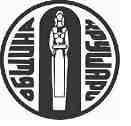                        9410, с. Крушари, тел : 05771/2024, факс 05771/ 2136,                  E-mail krushari@dobrich.net; site: www.krushari.bgДЕКЛАРАЦИЯот кандидат за асистент по реда на Закона за лична помощДолуподписаният(та) .....................................................................................................................................................ЕГН: ..............................., лична карта № ..............................., изд. на ............................. г. от..............................................,адрес: ....................................................................................,тел.:............................................................................................................................................ДЕКЛАРИРАМ, че:Към настоящия момент нямам/имам сключен трудов договор. Задължавам се при промяна в обстоятелствата да уведомя доставчика на лична помощ – Община Крушари.Известна ми е наказателната отговорност за деклариране на неверни данни по чл. 313 от Наказателния кодекс.Дата: ............................20……..г.				Декларатор: ….………………......         (подпис)